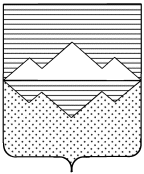 СОБРАНИЕ ДЕПУТАТОВСАТКИНСКОГО МУНИЦИПАЛЬНОГО РАЙОНАЧЕЛЯБИНСКОЙ ОБЛАСТИРЕШЕНИЕ________________________________________________________от 29 ноября 2013 года №512/52г. СаткаО внесении изменений в решениеСобрания депутатов Саткинскогомуниципального района от25.06.2008г. №403/40В соответствии с Земельным кодексом РФ, Гражданским кодексом РФ, Федеральным законом от 25.10.2001 №137-ФЗ «О введение в действие Земельного кодекса РФ», Законом Челябинской от 24.04.2008 №257-ЗО «О порядке определения размера арендной платы, а так же о порядке, условиях и сроков внесения арендной платы за использование земельных участковых, государственная собственность на которые не разграничена», руководствуясь Федеральным законом от 06.10.2003 №131-ФЗ «Об общих принципах организации местного самоуправления в Российской Федерации» и Уставом Саткинского муниципального района,СОБРАНИЕ ДЕПУТАТОВ САТКИНСКОГО МУНИЦИПАЛЬНОГО РАЙОНА РЕШАЕТ:1. Внести в Решение в Собрания депутатов Саткинского муниципального района от 25.06.2008г. №403/40 «Об утверждении временного порядка определения арендной платы за  использование земельных участков, государственная собственность на которые не разграничена на территории Саткинского муниципального района следующие изменения:1) в части 3 (3. Значение коэффициента К1) приложения 1:а) подпункт 20 пункта 4 изложить в следующей редакции:«20) 1-хранение транспортных средств на стоянках, относящихся к объектам капитального строительства и расположенных на земельных участках, предоставленных для эксплуатации объектов капитального строительства;»;б) подпункт 21 пункта 4 исключить;в) подпункт 22 пункта 4 изложить в следующей редакции:«22) 1 – хранение транспортных средств на стоянках, не относящихся к объектам капитального строительства;».2. Настоящее решение вступает в силу с 01.01.2014года.3. Опубликовать настоящее решение в газете «Саткинский рабочий».4. Контроль за исполнением настоящего решения возложить на комиссию по финансам, бюджету и экономической политике (председатель – Бурматов Н.П.).Глава Саткинского муниципального района					А.А. Глазков